Консультация для учителей районаДата: Тема:  решение задач повышенной трудности по теме «Динамика».Задача 1Какую горизонтальную силу необходимо приложить к тележке массой М, чтобы тела массами m1 и m2 относительно нее не скользили? Трения нет.Решение. Так как тела массами m1 и m2 относительно тележки не скользят, то ускорения у всех тел системы одинаковое и можно записать второй закон Ньютона для всей системы в целом:На тело массой m1 в горизонтальном направлении действует только сила натяжения нити - Т. Поэтому для него:Тело массой m2 в вертикальном направлении неподвижно. Поэтому для него:Из этих трех уравнений получаем ответ:Задача 2Ракета массой m поднимается прямолинейно с ускорением а под углом  к горизонту. Определить силу тяги двигателей ракеты.Решение. На ракету действуют две силы: сила тяги F и сила тяжести mg. По второму закону Ньютона:Изобразив эту сумму на рисунке, из полученных треугольников по теореме косинусов получаем:Или окончательно:Задача 3Ящик передвигают по горизонтальному полу с ускорением а. Какую минимальную силу для этого надо приложить, если масса ящика равна m, а коэффициент трения между ящиком и полом .Решение. На ящик действуют четыре силы: сила тяжести mg, сила трения скольжения μN, сила реакции опоры N и прилагаемая сила F. Силы N и μN Можно объединить в одну силу Q. Угол наклона этой силы к вертикали всегда один и тот же и определяется выражением: .Второй закон Ньютона для ящика в векторном виде:На рисунке представлена эта векторная сумма. На этом рисунке фиксированными являются: вектор силы тяжести mg, вектор ma и линия действия вектора Q. Вектор силы F соединяет фиксированную точку конца вектора ma с произвольной точкой на линии действия вектора Q. Причем, по условию задачи модуль вектора F должен быть минимальным. Минимальным расстоянием от точки до прямой является перпендикуляр. Значит, минимальный вектор F перпендикулярен вектору Q, а угол между векторами F и ma тоже равен β. Отсюда получаем минимальное значение силы:С учетом того, чтоПолучаем:Задача 4Какой была бы продолжительность года, если бы при неизменной плотности все линейные размеры в Солнечной системе уменьшились в два раза?Решение. Рассмотрим движение Земли вокруг Солнца. Запишем второй закон Ньютона для Земли:Где МЗ – масса Земли;  - центростремительное ускорение Земли;  - угловая скорость вращения Земли; Т – период обращения Земли вокруг Солнца – продолжительность года; Rор – радиус орбиты Земли; F – сила гравитационного взаимодействия между Солнцем и Землей, равная:МC – масса Солнца. Подставляя все это во второй закон Ньютона, получаем:Массу Солнца представим как произведение плотности Солнца на его объем: , где RC – радиус Солнца. В результате получаем формулу для продолжительности года:Так как и радиус орбиты Земли и радиус Солнца уменьшаются вдвое, а плотность Солнца не изменяется, то и продолжительность года тоже не изменится.Ответ: Не изменится.Задача 5Определить ускорение бруска массой М в приведенной системе. Горизонтальная поверхность гладкая, а коэффициент трения между брусками равен . Нить и блоки идеальные. Все участки нити либо горизонтальные, либо вертикальные.Решение. Пусть ускорение бруска М равно а. Очевидно, что оно направлено горизонтально вправо. Ускорение бруска m будет иметь две составляющие. В горизонтальном направлении он будет двигаться вместе с бруском М, а, значит, горизонтальная составляющая его ускорения тоже будет равна а и направлена вправо. Кроме того брусок m будет ускоренно опускаться вниз. Так как при движении бруска М и верхний и нижний горизонтальные участки нити укорачиваются с ускорением а, то вертикальная составляющая ускорения бруска m будет равна 2а и направлена вниз.На брусок М в горизонтальном направлении действуют две силы натяжения нити Т, направленные вправо и сила давления N со стороны бруска m, направленная влево. Запишем второй закон Ньютона для этого бруска:На брусок m действуют силы: сила тяжести mg, сила натяжения нити Т, сила давления N со стороны бруска М и сила трения μN. Запишем второй закон Ньютона для этого бруска в проекции на горизонтальное и вертикальное направления:Объединяя эти три уравнения в систему и решая ее, получаем ответ: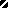 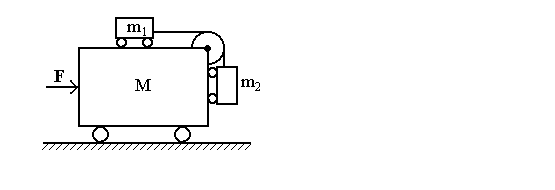 